EMEIEF BAIRRO TAQUARA BRANCAHORTOLÂNDIA:  05  DE JULHO  DE 2021.HOJE É SEGUNDA FEIRA.LEIA O TEXTO POÉTICO A SEGUIR:A FAMÍLIA “EU GOSTO DA MINHA MÃE, DO MEU PAI E DOS MEUS IRMÃOS.NEM SEI COMO, TANTA GENTE CABE NO MEU CORAÇÃO”. (autor desconhecido)                ATIVIDADES DIAGNÓSTICAS – HISTÓRIA.1-ESTA É A FAMÍLIA DO JOÃO. ELES ESTÃO FELIZES COM A CHEGADA DA IRMÃZINHA. CONTE E REGISTRE QUANTOS MEMBROS TEM A FAMÍLIA DO JOÃO._____________________________________________________________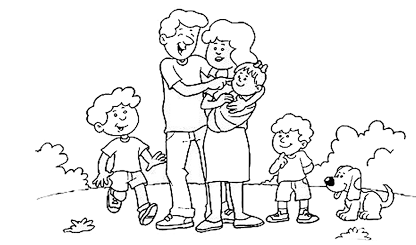 2-AGORA É A SUA VEZ! ESCREVA O QUE SE PEDE:NOME DO SEU PAI:___________________________________________________NOME DA SUA MÃE:__________________________________________________VOCÊ TEM IRMÃOS?______________________QUANTOS?_________________ESCREVA O NOME DOS SEUS IRMÃOS:_____________________________________________________________________________________________________3-FAÇA A CORRESPONDÊNCIA. PENSE BEM ANTES DE ESCREVER!VOVÔ                                                   (    )MÃE DO PAPAIVOVÓ                                                   (    )PAI DA MAMÃEPRIMO                                                  (    )IRMÃO DA MAMÃETITIA                                                     (    )IRMÃO DO PAPAITITIO                                                     (    )FILHO DA TITIA                                         4-AO NASCER, RECEBEMOS ALGUNS DOCUMENTOS QUE NOS IDENTIFICAM. ESCREVA ABAIXO O NOME DESTES DOCUMENTOS.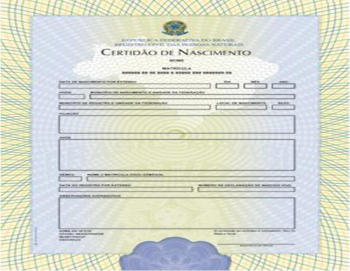 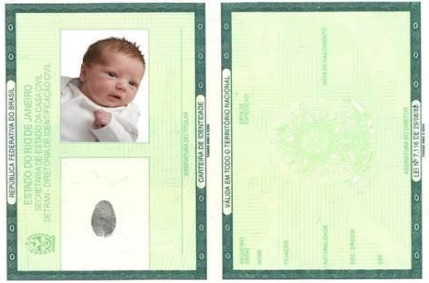 __________________________                 ____________________________ATIVIDADES DIAGNÓSTICAS – GEOGRAFIA.5-COMPLETE AS FRASES ABAIXO:MORO NO PLANETA:__________________________________________________NO PAÍS CHAMADO:__________________________________________________NO ESTADO DE:______________________________________________________NA CIDADE CHAMADA:________________________________________________NO BAIRRO CHAMADO:________________________________________________6-MARQUE UM X NOS ITENS QUE UM BAIRRO DEVE TER, QUE SEJA ADEQUADO PARA A VIDA DAS PESSOAS.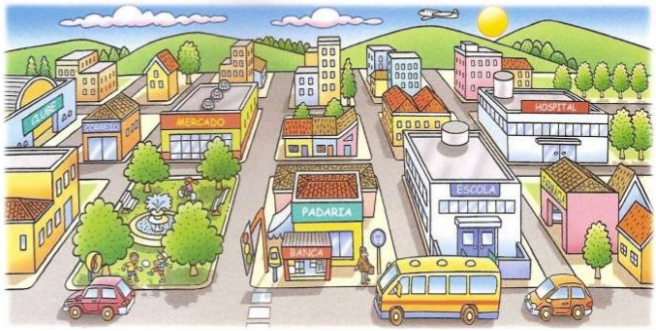 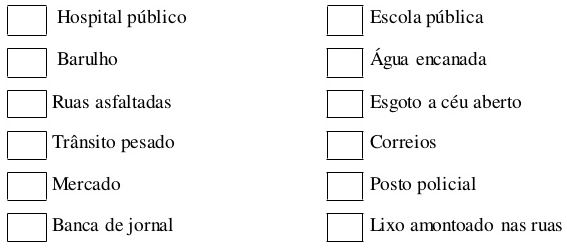 EMEIEF BAIRRO TAQUARA BRANCAHORTOLÂNDIA:  06  DE JULHO DE 2021.HOJE É TERÇA  FEIRA.LEIA O TEXTO A SEGUIR:O CORPO“EU TENHO DOIS OLHOS QUE SÃO PARA VER, UM NARIZ QUE É BOM PARA CHEIRAR, UMA BOCA QUE SERVE PARA COMER, DOIS OUVIDOS QUE SÃO PARA ESCUTAR, DUAS PERNAS E DOIS BRAÇOS, QUE SÃO PARA ANDAR E DAR ABRAÇOS!”ATIVIDADES DIAGNÓSTICAS – CIÊNCIAS.1-PINTE DE ACORDO COM AS SUAS CARACTERÍSTICAS.A COR DOS MEUS OLHOS SÃO: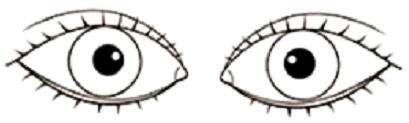 A COR DO MEU CABELO É: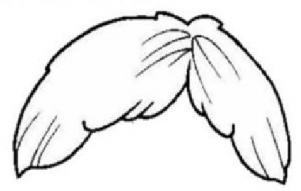 A COR DA MINHA PELE É: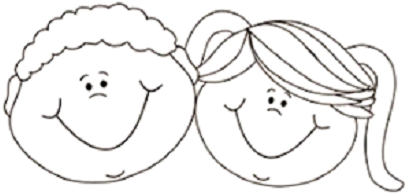 2-ESCREVA NOS CÍRCULOS O NÚMERO CORRESPONDENTE A CADA PARTE DO CORPO 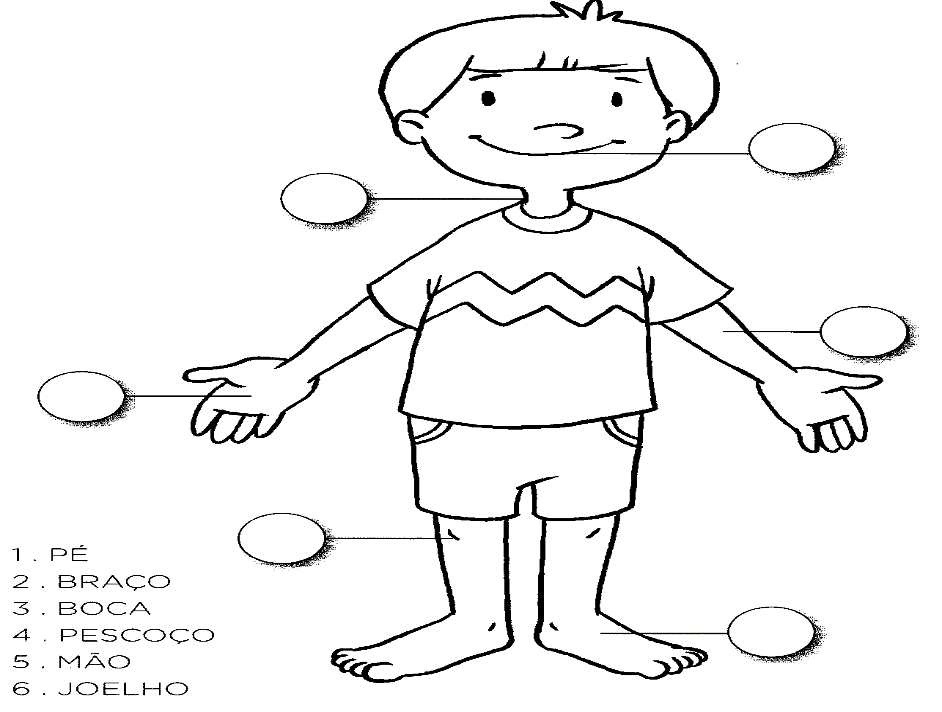 3-LIGUE OS OBJETOS ÀS PARTES DO CORPO EM QUE SÃO USADOS.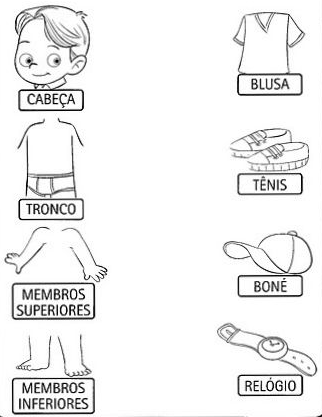 4-FAÇA UM X NO NOME DOS PRODUTOS QUE USAMOS PARA FAZER A HIGIENE DO NOSSO CORPO. 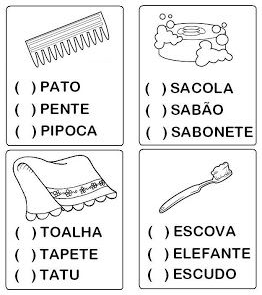 5-OBSERVE AS IMAGENS E ESCREVA NOS QUADRADINHOS, A QUANTIDADE DE CADA ÓRGÃO DO SENTIDO QUE VOCÊ TEM NO SEU CORPO.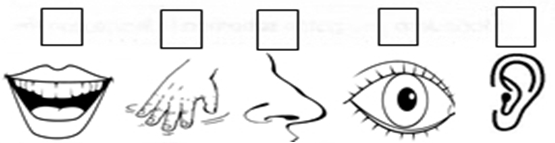 EMEIEF BAIRRO TAQUARA BRANCAHORTOLÂNDIA:  07  DE JULHO  DE 2021.HOJE É QUARTA  FEIRA.LEIA O TEXTO ABAIXO:AS MÃOS“TEMOS A MÃO DIREITA E A MÃO ESQUERDA.COM A DIREITA DIGO QUE SIM, COM A ESQUERDA DIGO QUE NÃO.AGORA QUE AS CONHEÇO, JÁ NÃO FAÇO CONFUSÃO.”ATIVIDADES DIAGNÓSTICAS – MATEMÁTICA.1-PINTE SOMENTE AS IMAGENS QUE ESTÃO INDO PARA O LADO ESQUERDO.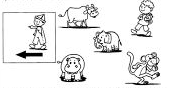 2-PINTE SOMENTE AS IMAGENS QUE ESTÃO INDO PARA O LADO DIREITO.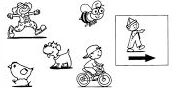 3-OBSERVE OS CARROS DE CORRIDA E MARQUE UM X NAS RESPOSTAS CORRETAS.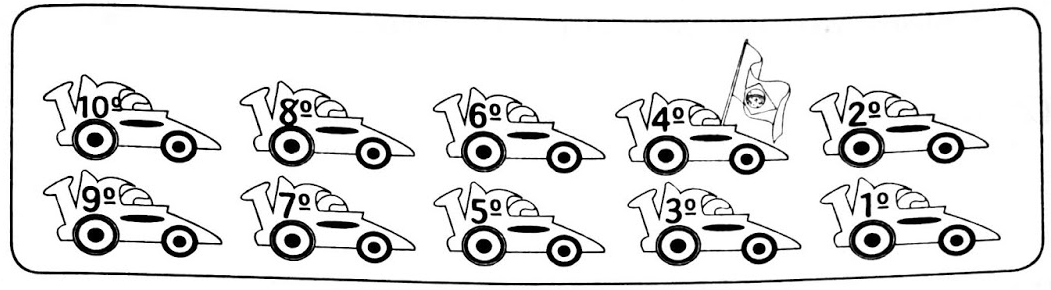 QUAL A POSIÇÃO DE LARGADA DO COMPETIDOR BRASILEIRO?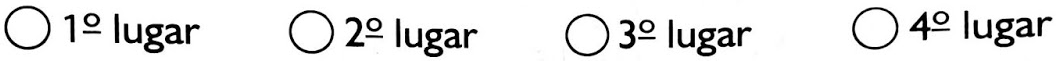 QUAL É O CARRO QUE ESTÁ EM ÚLTIMO LUGAR?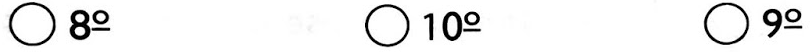 4-ESCREVA A POSIÇÃO DE CADA CRIANÇA QUE ESTÁ NA FILA PARA O CINEMA.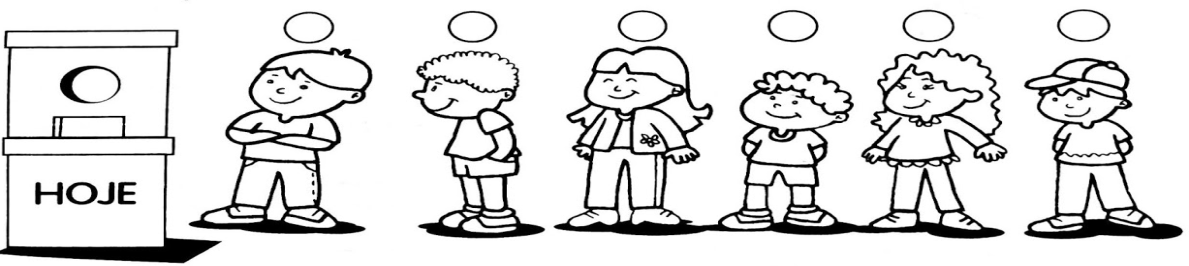 5-CIRCULE A CRIANÇA QUE ESTÁ EM 5° LUGAR NA FILA.6-PINTE  A CRIANÇA QUE ESTÁ EM 2° LUGAR NA FILA.7-FORME CONJUNTOS DE 2 EM 2 E RESPONDA: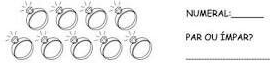 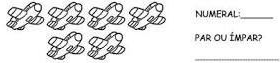 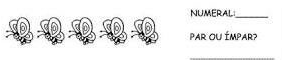 8-COMPLETE A SEQUÊNCIA NUMÉRICA DE 1 À 60.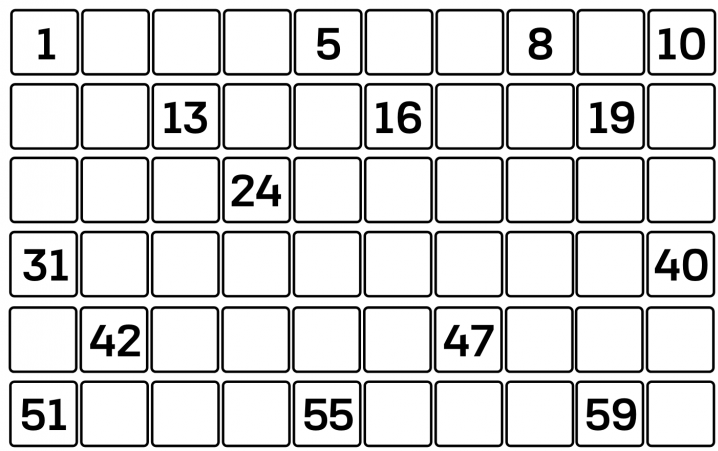 EMEIEF BAIRRO TAQUARA BRANCAHORTOLÂNDIA:  08  DE  JULHO  DE 2021.HOJE É QUINTA  FEIRA.LEIA O TEXTO POÉTICO DE PEDRO BANDEIRA:“POR ENQUANTO SOU PEQUENO, MAS VOU APRENDER A LER. JÁ SEI LER PALAVRAS INTEIRAS, LEIO PRA CIMA E PRA BAIXO, PLANTANDO BANANEIRA.”ATIVIDADES DIAGNÓSTICAS – PORTUGUÊS.1-ESCREVA O NOME DAS IMAGENS ABAIXO.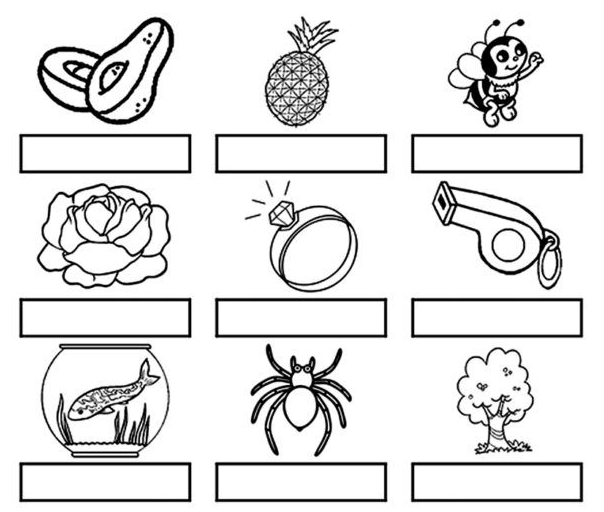 2-CIRCULE O NOME DAS IMAGENS ABAIXO.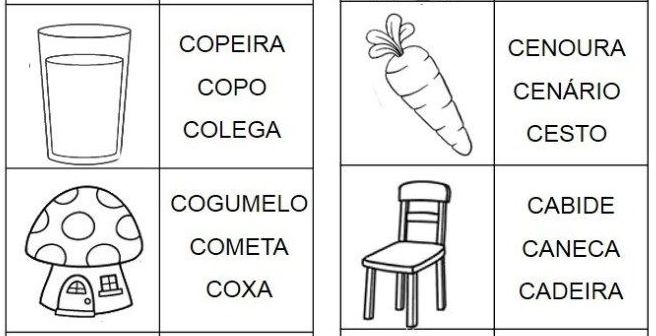 3-LIGUE AS IMAGENS À SUA SÍLABA INICIAL.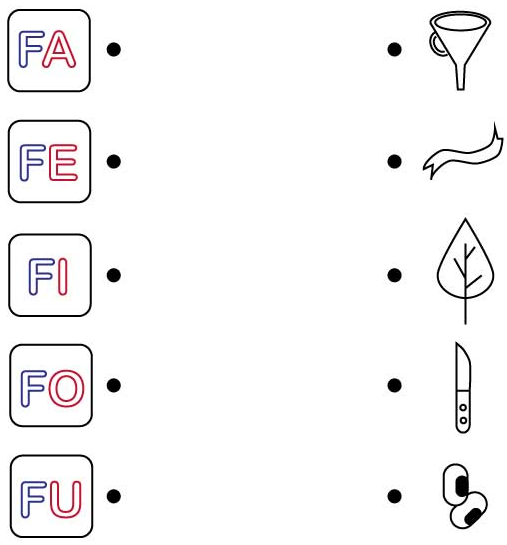 4-PINTE AS SÍLABAS QUE FORMAM OS NOMES DAS IMAGENS E ESCREVA ABAIXO A PALAVRA QUE VOCÊ FORMOU. 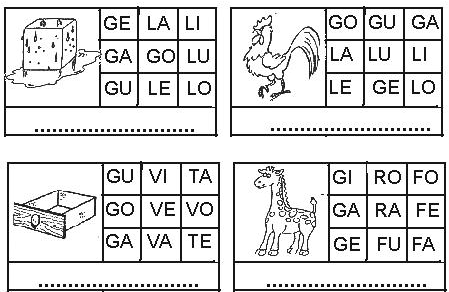 5-LIGUE AS IMAGENS À SUA SÍLABA INICIAL E ESCREVA-A DENTRO DOS QUADRADINHOS.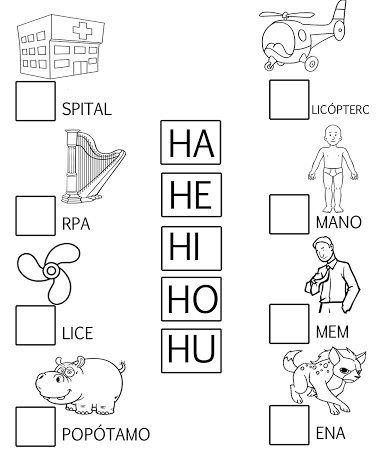 6-FORME UMA FRASE PARA CADA PALAVRA ABAIXO.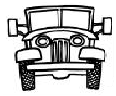         _________________________________________________________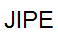 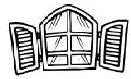  _______________________________________________________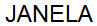 EMEIEF BAIRRO TAQUARA BRANCAHORTOLÂNDIA:  09  DE  JULHO  DE 2021.HOJE É SEXTA  FEIRA.FERIADO – DIA DA REVOLUÇÃO CONSTITUCIONALISTA.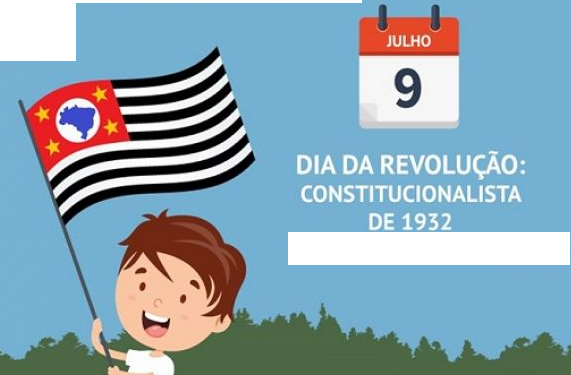 